Iskolai karácsonyi műsor A szokásnak megfelelően az idén is a 4.2. tanulói karácsonyi műsort adtak elő.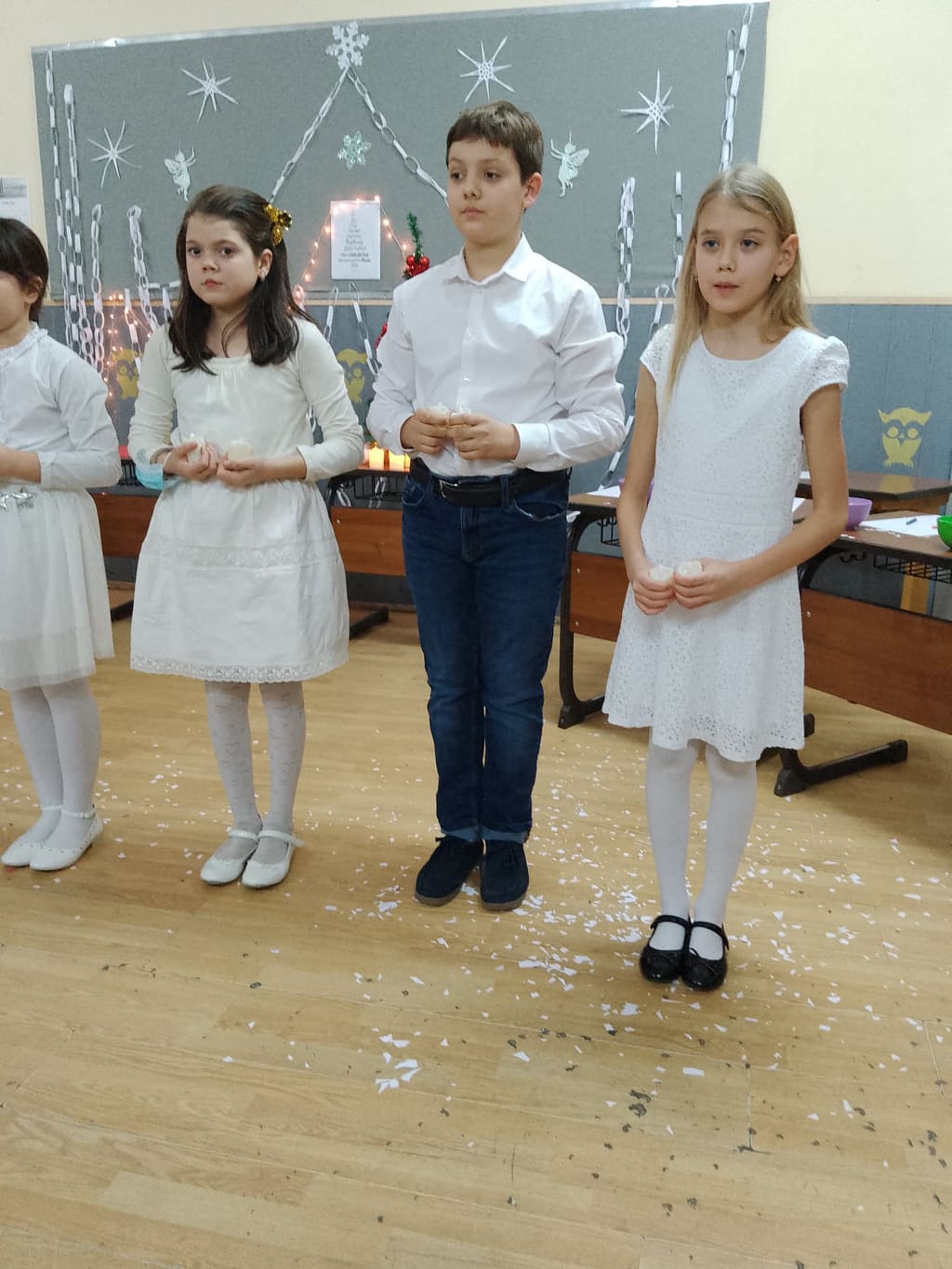 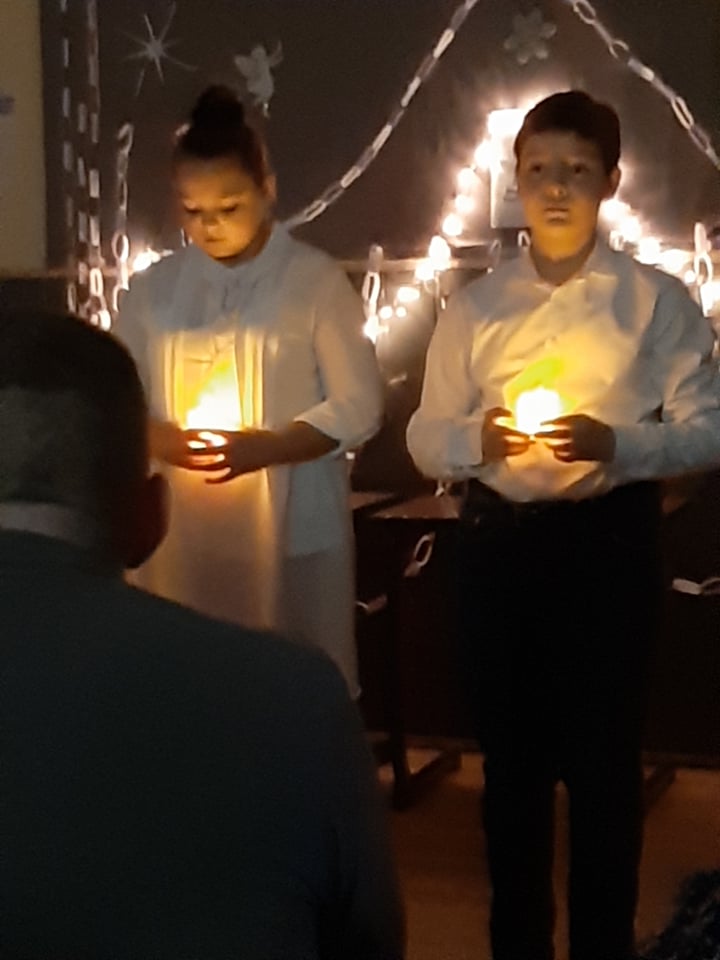 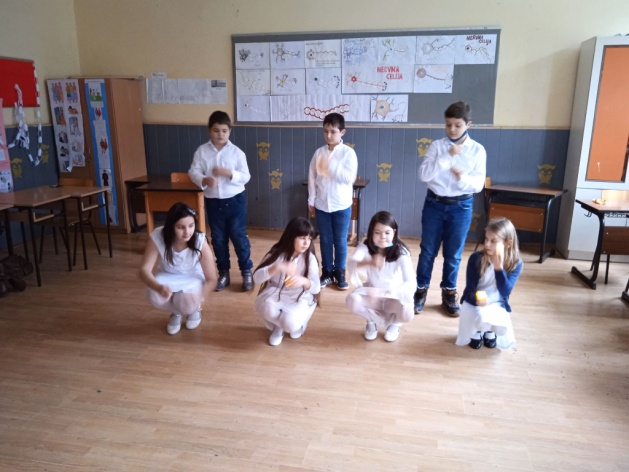 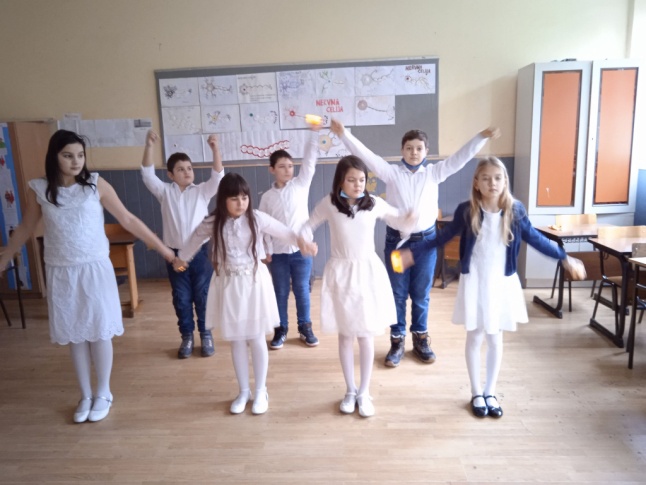 Szabó Márta tanító néni készítette fel őket erre a szép hangulatos előadásra.